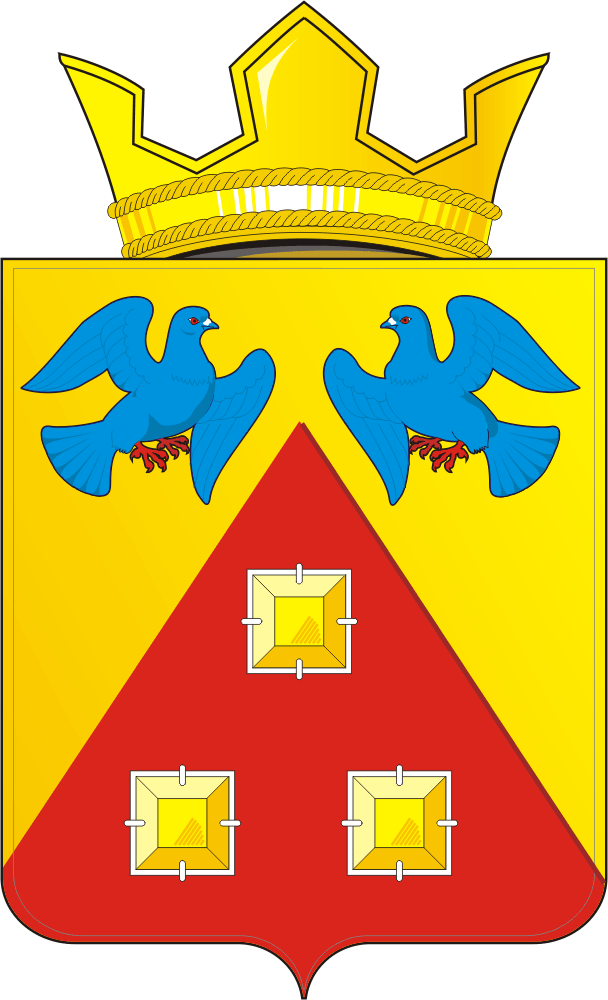 КОНТРОЛЬНО – СЧЕТНЫЙ  ОРГАН «СЧЕТНАЯ ПАЛАТА»МУНИЦИПАЛЬНОГО  ОБРАЗОВАНИЯ САРАКТАШСКИЙ  ПОССОВЕТ  САРАКТАШСКОГО РАЙОНА ОРЕНБУРГСКОЙ ОБЛАСТИ462100, Оренбургская область, п.Саракташ, ул.Свердлова/Депутатская, 5/5, тел. (35333) 6-11-97 E-mail: lan-ksp@mail.ru____________________________________________Отчет о деятельности контрольно-счетного органа «Счетная палата» муниципального образования Саракташский поссовет Саракташского района Оренбургской области за  2019 год Общая частьНастоящий отчет (далее - Отчет) подготовлен и представлен в Совет депутатов муниципального образования Саракташский поссовет Оренбургской области в соответствии с требованиями статьи 21 Положения о контрольно-счетном органе «Счетная палата» муниципального образования Саракташский поссовет, утвержденного решением Совета депутатов муниципального образования Саракташский поссовет от 26.11.2015г. №29.В Отчете отражена деятельность контрольно-счетного органа «Счетная палата» муниципального образования Саракташский поссовет (далее – Счетная палата) в 2019 году по реализации задач, решаемых в соответствии с ее компетенцией.        В 2019 году деятельность Счетной палаты осуществлялась на основании годового плана работы в соответствии с целями и задачами, определенными Бюджетным кодексом Российской Федерации, Федеральным законом от 07.02.2011 №6-ФЗ «Об общих принципах организации и деятельности контрольно-счетных органов субъектов Российской Федерации и муниципальных образований», решениями Совета депутатов муниципального образования Саракташский поссовет «Об утверждении Положения о контрольно-счетном органе «Счетная палата» муниципального образования Саракташский поссовет» и «Об утверждении Положения о бюджетном процессе в муниципальном образовании Саракташский поссовет».        Счетная палата осуществляет контрольную, экспертно-аналитическую, организационно-методическую деятельность, обеспечивает систему контроля за исполнением местного бюджета.        В силу норм статьи 268.1 Бюджетного кодекса Российской Федерации при проведении внешнего муниципального финансового контроля осуществлялся контроль:        за соблюдением бюджетного законодательства Российской Федерации и иных нормативных правовых актов, регулирующих бюджетные правоотношения, в ходе исполнения бюджета;         за достоверностью, полнотой и соответствием нормативным требованиям составления и представления бюджетной отчётности главных администраторов бюджетных средств, квартального и годового отчётов об исполнении бюджета.2. Основные итоги работы Счетной палаты в 2019 году        Всего в 2019 году было проведено 15 контрольных и экспертно-аналитических мероприятия, 12 из них составили экспертно-аналитические мероприятия, в том числе:          - внешняя проверка годового отчета об исполнении местного бюджета муниципального образования Саракташский поссовет за 2018 год - 1;        - анализ отчетов о поквартальном исполнении бюджета муниципального образования Саракташский поссовет - 3;        - экспертиза  проекта решения Совета депутатов  «О бюджете муниципального образования Саракташский поссовет на 2020 год и плановый период 2021 и 2022 годов» - 1;                        - экспертиза проектов решений Совета депутатов «О внесении изменений в решение Совета депутатов муниципального образования Саракташский поссовет «О бюджете муниципального образования Саракташский поссовет  на  2019 год и плановый период 2020 и 2021 годов» - 7;        В отчетном периоде было проведено 3 контрольно-ревизионных мероприятия,  из них:         - проверка финансово-хозяйственной деятельности  МУП ЖКХ «Стимул» за 2018 год;        - проверка целевого и эффективного использования средств дорожного фонда, направленных на осуществление дорожной деятельности в отношении автомобильных дорог общего пользования местного значения за 2018 год и текущий период 2019 года;        - проверка целевого и эффективного использования бюджетных средств, выделенных на реализацию мероприятий подпрограммы «Благоустройство территории муниципального образования Саракташский поссовет» за 11 месяцев 2019 года.        Объем проверенных средств составил 63 800 203,21 рублей (без учета объема средств, охваченных внешней проверкой отчета об исполнении бюджета за 2018 год).3. Основные результаты и итоги экспертно-аналитической деятельности3.1. Внешняя  проверка годового отчета об исполнении бюджета муниципального образования Саракташский поссовет за 2018 год         В отчетном году в соответствии со статьей 264.4 Бюджетного кодекса Российской Федерации, статьей 49 Положения «О бюджетном процессе в муниципальном образовании Саракташский поссовет» Счетной палатой проведена внешняя проверка отчета об исполнении бюджета муниципального образования Саракташский поссовет за 2018 год.        Годовая бюджетная отчетность муниципального образования Саракташский поссовет за 2018 год представлена ведущим специалистом-бухгалтером в Счетную палату с соблюдением сроков представления в полном составе.         Согласно Годовому отчету основные характеристики исполнения бюджета за 2018 год составили:        по доходам – 84 116 976,96 рублей, или 98,2% от утвержденных бюджетных показателей 85 650 597,78 рублей  (к уровню 2017 года объем доходов уменьшился на 24,2%);        по расходам  –  83 537 786,79  рублей,  или 96,4% от объема утвержденных расходов  86 676 101,90 рублей  (к уровню 2017 года расходы уменьшились на 24,2 %).        Бюджет исполнен с профицитом в объеме 579 190,17 рублей.По данным Сведений по дебиторской и кредиторской задолженности (ф.0503169) на конец 2018 года дебиторская задолженность составила 5 710 528,09 рублей, в том числе просроченная - 5 463 959,10 рублей. Кредиторская задолженность – 6 846 781,14 рублей.         Проанализировав доходную часть бюджета муниципального образования Саракташский поссовет,  Счетная палата сделала выводы,  что бюджет муниципального образования Саракташский поссовет, формируется за счет собственных доходов в объеме 50,2% и безвозмездных поступлений 49,8%.         Пояснительная записка (ф.0503160), представленная ведущим специалистом-бухгалтером, не в полном объеме отражает  информацию о деятельности муниципального образования за 2018 год.В нарушение п. 7 Инструкции 191н инвентаризация обязательств перед составлением годовой бюджетной отчетности не проведена.В нарушении п.152 Инструкции 191н второй раздел пояснительной записки заполнен не корректно.В нарушении п.162 Инструкции 191н ф. 0503163 «Сведения об изменении бюджетной росписи главного распорядителя бюджетных средств» заполнена не корректно.                 В нарушении требований п.168 Инструкции 191н не заполнена гр.6 (наименование эмитента) ф.0503171 «Сведения о финансовых вложениях получателя бюджетных средств, администратора источников финансирования дефицита бюджета»         В отчетном году 6 раз проводилась корректировка бюджета по доходам и расходам, в связи с выделением дотаций, субсидий из бюджетов других уровней, поступлением дополнительных доходов и возникновением дополнительных расходов.  Согласно требований ст.36 Бюджетного кодекса РФ все решения о внесении изменений в утвержденный бюджет муниципального образования Саракташский поссовет на 2018 год обнародованы.        Заключение на годовой отчет об исполнении бюджета муниципального образования Саракташский поссовет за 2018 год направлено в Совет депутатов муниципального образования Саракташский поссовет  и главе Саракташского поссовета. 3.2. Подготовка  ежеквартальных  аналитических  записокВ рамках последующего контроля Счётной палатой Саракташского поссовета осуществлялась подготовка ежеквартальной информации об исполнении бюджета за первый квартал, полугодие и девять месяцев 2019 года на основании отчётов об исполнении местного бюджета, представляемых администрацией Саракташского поссовета в Счетную палату, Совет депутатов муниципального образования Саракташский поссовет.        Результаты проведённого анализа по итогам исполнения местного бюджета направлялись в адрес Совета депутатов муниципального образования Саракташский поссовет и администрации Саракташского поссовета. Информация, подготовленная Счетной палатой, содержала оценку исполнения доходных и расходных статей соответствующего бюджета по объёму и структуре, а также анализ выявленных отклонений. 3.3. Экспертиза проектов решений Совета депутатов муниципального образования Саракташский поссовет «О внесении изменений в решение Совета депутатов «О бюджете муниципального образования  Саракташский поссовет на 2019 год и на плановый период 2020 и 2021 годов»        В течение года было подготовлено 7 заключений на проект решения Совета депутатов муниципального образования Саракташский поссовет «О внесении изменений в решение Совета депутатов муниципального образования Саракташский поссовет от 20 декабря 2018 года №232 «О бюджете муниципального образования Саракташский поссовет на 2019 год и на плановый период 2020 и 2021 годов». Изменения были обусловлены необходимостью уточнения объемов доходов и расходов местного бюджета. 3.4 Экспертиза проекта решения Совета депутатов «О бюджете муниципального образования Саракташский поссовет на 2020 год и плановый период 2021 и 2022 годов»        В соответствии со статьей 157 Бюджетного кодекса Российской Федерации, статьей 27 Положения о бюджетном процессе в муниципальном образовании Саракташский поссовет, статьей 8 Положения о контрольно-счетном органе «Счетная палата» муниципального образования Саракташский поссовет в отчетном периоде Счетной палатой проведена экспертиза проекта решения Совета депутатов «О бюджете муниципального образования Саракташский поссовет на 2020 год и плановый период 2021 и 2022 годов» и подготовлено заключение, которое было направлено в Совет депутатов муниципального образования Саракташский поссовет в установленные сроки.          Экспертиза проекта проводилась на соответствие действующему законодательству, обоснованности доходных и расходных частей местного бюджета, дефицита бюджета и источников его финансирования. При подготовке Заключения, Счетной палатой проанализированы документы, составляющие основу формирования проекта бюджета на 2020 год и плановый период 2021 и 2022 годов, определяющие порядок расчета основных показателей местного бюджета. Кроме того, при проведении экспертизы законопроекта было уделено достаточное внимание анализу программной структуры бюджета. Следует отметить, что в условиях жестких бюджетных ограничений, местный бюджет сохраняет социальную направленность. Бюджет Саракташского поссовета программный и 98% (118 513 407,00 рублей) расходов распределено по 2 муниципальным  программам. Расходы на непрограммные мероприятия составили 2 569 893,00 рублей или 2%).        Сравнительным анализом установлено, что объемы финансирования муниципальных программ, предусмотренных проектом бюджета на 2020 год соответствуют объемам, указанным в паспортах программ.           Заключение по результатам экспертизы направлено в Совет депутатов муниципального образования Саракташский поссовет. Результаты рассмотрения проекта решения в части прогнозируемых доходов на 2020 год и плановый период 2021 и 2022 годов свидетельствуют о соблюдении требований бюджетного законодательства, предъявляемых к формированию бюджета. Доходы проекта местного бюджета в основном носят дотационный характер.         Условно утвержденные расходы (на 2020 год - не менее 2,5%;  на 2021 год – не менее 5% общего объема расходов бюджета, без учета расходов бюджета, предусмотренных за счет межбюджетных трансфертов из других бюджетов бюджетной системы Российской Федерации, имеющих целевое назначение), рассчитаны и учтены в соответствии требованиями п. 3 ст. 184.1 Бюджетного кодекса РФ.         По результатам всех проведенных экспертно-аналитических мероприятий были составлены аналитические записки и заключения, которые направлялись в адрес главы муниципального образования Саракташский поссовет и председателя Совета депутатов Саракташского поссовета, а также размещались на официальном сайте администрации муниципального образования Саракташский поссовет (http://sarpossovet.ru/) раздел «Счетная палата».4. Контрольно-ревизионная деятельность4.1 Проверка финансово-хозяйственной деятельности МУП ЖКХ «Стимул» при муниципальном образовании Саракташский поссоветза 2018 год     Проверка проведена в соответствии с Положением о контрольно-счетном органе «Счетная палата» муниципального образования Саракташский поссовет, утвержденным решением Совета  депутатов муниципального образования Саракташский поссовет от 26.11.2015 №29, п. 1.2 плана работы Счетной палаты на 2019 год, распоряжением председателя Счетной палаты от 25.01.2019г. №1-р «О проведении контрольного мероприятия «Проверка финансово-хозяйственной деятельности  МУП ЖКХ «Стимул» при муниципальном образовании Саракташский поссовет Саракташского района Оренбургской области за 2018 год»     В результате проведенного контрольного мероприятия установлено следующее:        1. В нарушение ч.1 ст.131 ГК РФ МУП ЖКХ «Стимул» не зарегистрировало юридические права на недвижимое имущество, переданное в хозяйственное ведение. 2. В нарушение Федерального закона от 30.10.2018 N386-ФЗ «О внесении изменений в отдельные законодательные акты Российской Федерации в части совершенствования лицензирования деятельности по перевозкам пассажиров и иных лиц автобусами» МУП ЖКХ «Стимул» в отсутствие лицензии осуществлялись перевозки пассажиров. 3. Плата за арендованный транспорт в проверяемом периоде перечислялась с нарушениями сроков. Арендодатель, как и в предыдущие периоды не предпринимает меры по взысканию неустойки за нарушение сроков оплаты.                                                   4. В нарушение п.2 Указаний Банка России от 11.03.2014 года №3210-У «О порядке ведения кассовых операций юридическими лицами и упрощенном порядке ведения кассовых операций индивидуальными предпринимателями и субъектами малого предпринимательства» в МУП ЖКХ «Стимул» не установлен лимит остатка наличных денежных средств в кассе.         5. В заявлениях о выдаче денежных средств в подотчет, срок выдачи денег превышает срок, установленный Учетной политикой Предприятия - 90 дней. 6. Авансовые отчеты заполнены с нарушениями. 7. Акты на списание материальных запасов установленной формы в МУП ЖКХ «Стимул» не применяются.8. В нарушение ч.1 ст.9 Закона о бухгалтерском учете от 6 декабря 2011г. №402-ФЗ предоставленные путевые листы заполнены не корректно:        - в нарушение Положения о документах и документообороте в бухгалтерском учете, утвержденном Минфином СССР 29 июля 1983 года №105, имеют место исправления в путевых листах путем использования «штриха» для закрашивания ошибочного текста, исправления записей поверх уже имеющихся, исправления одной цифры при неверном указании числа;        - в некоторых путевых листах графа «Выдано» - не заполнена;        - не совпадают даты выдачи путевых листов с датой указанной в чеке, выданном на АЗС;        - имеются несовпадения литров, указанных в чеке и путевом листе.9. В МУП ЖКХ «Стимул» отсутствуют акты о списании смазочных средств (масел, тормозных жидкостей, тосола и др.).          10. На предприятии отсутствует (не ведется) журнал учета путевых листов – типовая унифицированная форма № 8, утвержденная Госкомстатом России от 28.11.1997г. №78  применяемая организациями, имеющими транспортные средства (ТС), для осуществления контроля эксплуатации автотранспортного парка и топливных затрат. 11. Выявлено неоднократное использование одним лицом одновременно двух транспортных средств - ВАЗ 2104 и ГАЗ 32212 (17.02.2018г. и 29.04.2018г.). 12. Установлен факт оформления путевых листов в выходные и праздничные дни – 38 дней (отражен маршрут следования, показания спидометра при выезде и возвращении, производилось списание бензина), однако согласно данным табеля учета рабочего времени дни выезда ТС отмечены выходными днями. В связи с чем, установлены не подтвержденные расходы по списанию бензина на общую сумму 30 850,91 руб.         13. При проведении проверки обоснованности и законности выплат по заработной плате выявлены нарушения:  неправильно подсчитано количество отработанных дней в месяце. В результате излишне начислено в сумме 1 302,39 рублей.        14. В нарушение ст.136 ТК РФ заработная плата работникам Предприятия неоднократно выплачивалась с задержкой (октябрь, декабрь).По результатам контрольного мероприятия был составлен акт от 27.02.2019г. №1 и даны соответствующие рекомендации.  В целях соблюдения требований действующего законодательства и устранения нарушений, выявленных при проверке анализа финансово-хозяйственной деятельности МУП ЖКХ «Стимул» Счётной палатой было принято решение направить представление директору МУП ЖКХ «Стимул» с целью принятия мер по устранению выявленных нарушений, а также направить акт проверки в Совет депутатов Саракташского поссовета и главе Саракташского поссовета для сведения. 4.2 Проверка целевого и эффективного использования бюджетных средств, выделенных в 2018 году и истекшем периоде 2019 года на реализацию мероприятий Подпрограммы «Развитие дорожного хозяйства на территории муниципального образования Саракташский поссовет» в рамках муниципальной программы «Реализация муниципальной политики на территории муниципального образования Саракташский поссовет Саракташского района Оренбургской области на 2017-2021 годы»Проверка проведена в соответствии с пунктом 1.3 плана работы Счетной палаты на 2019 год, распоряжение председателя Счетной палаты от 24.09.2019 №9-р «О проведении контрольного мероприятия «Проверка целевого и эффективного использования бюджетных средств, выделенных в 2018 году и истекшем периоде 2019 года на реализацию мероприятий Подпрограммы «Развитие дорожного хозяйства на территории муниципального образования Саракташский поссовет» в рамках муниципальной программы «Реализация муниципальной политики на территории муниципального образования Саракташский поссовет Саракташского района Оренбургской области на 2017-2021 годы».По результатам проверки составлен Отчет с замечаниями от 27.11.2019г. №2.        В результате  проведенного контрольного мероприятия установлено:1.  Нормативными правовыми актами, регламентирующими полномочия органов местного самоуправления Саракташского поссовета в области использования автомобильных дорог и осуществления дорожной деятельности, в проверяемом периоде были:         - Федеральный закон от 06.10.2003 № 131 «Об общих принципах организации местного самоуправления»;         - Федеральный закон от 08.11.2007 № 257-ФЗ «Об автомобильных дорогах и дорожной деятельности»;         - Решение Совета депутатов муниципального образования Саракташский поссовет от 23.08.2013г. №144 «О создании дорожного фонда муниципального образования Саракташский поссовет Саракташского района Оренбургской области» (с изменениями от 10.07.2019г. №255);         - Постановление администрации Саракташского поссовета от 19.03.2019г. №81-п «О введении временного ограничения движения транспортных средств по автомобильным дорогам общего пользования местного значения на территории муниципального образования Саракташский поссовет в 2019 году»;         - Постановление администрации Саракташского поссовета от 03.07.2017г. №298-п «Об утверждении административного регламента осуществления муниципального контроля за обеспечением сохранности автомобильных дорог местного значения в границах муниципального образования Саракташский поссовет Саракташского района Оренбургской области».         2. В нарушение действующего законодательства в администрации Саракташского поссовета отсутствовали следующие муниципальные правовые акты, предусмотренные соответствующими статьями Федерального закона от 08.11.2007г.  №257-ФЗ «Об автомобильных дорогах и дорожной деятельности»:         - по установлению Порядка содержания автомобильных дорог общего пользования местного значения (п. 2 ст. 17);         - по установлению Порядка ремонта автомобильных дорог (п. 2 ст. 18).        3. В нарушение п.11 ст.13 Федерального закона №257-ФЗ нормативы финансовых затрат на капитальный ремонт, ремонт, содержание автомобильных дорог местного значения и правил расчета размера ассигнований местного бюджета на указанные цели  в проверяемом периоде администрацией Саракташского поссовета не утверждались.         4. В нарушение ст.14 федерального закона №257-ФЗ администрацией Саракташского поссовета не производилось формирование ежегодных планов проведения работ по содержанию и ремонту автомобильных дорог общего пользования местного значения.5. В соответствии с п.5 ст.13 Федерального закона №257-ФЗ  постановлением администрации муниципального образования Саракташский поссовет от 10.12.2013г. №574-п (с изменениями и дополнениями) утвержден Перечень  дорог общего пользования местного значения, находящихся в собственности администрации муниципального образования Саракташский поссовет Саракташского района Оренбургской области (далее - Перечень). Перечень автомобильных дорог необщего пользования местного значения не утверждён в связи с их отсутствием.6. Согласно Перечню на территории муниципального образования Саракташский поссовет имеется 159 автомобильных дорог общего пользования местного значения, из них: 19 с асфальтобетонным покрытием, 13 имеют частично асфальтовое и грунтовое покрытие и 127 с грунтовым покрытием, а также 17 тротуаров.            7. Автомобильным дорогам общего пользования местного значения присвоены идентификационные номера в соответствии с Общероссийским классификатором.8. Согласно выписке из реестра в муниципальной собственности муниципального образования Саракташский поссовет по состоянию на 25.10.2019г. числится 35 автомобильных дорог общего пользования местного значения и 13 тротуаров.          124 автомобильные дороги и 4 тротуара не паспортизированы.          Администрацией Саракташского поссовета ведется работа по оформлению автомобильных дорог общего пользования местного значения, в собственность.          Проведено межевание 16 дорог, изготовлены техпаспорта, по которым в Управление Федеральной службы государственной регистрации, кадастра и картографии по Оренбургской области поданы заявления о принятии на учет бесхозяйной недвижимой вещи.        9. В целях реализации полномочий по дорожной деятельности администрацией Саракташского поссовета в соответствии с Федеральным законом от 05.04.2013 №44-ФЗ «О контрактной системе в сфере закупок товаров, работ, услуг для обеспечения  государственных и муниципальных нужд» заключено:         - в 2018 году – 2 муниципальных контракта на общую сумму 4 403 274,00 рублей и 144 договора с единственным поставщиком на общую сумму на 7 464 106,41 рублей;         - за 9 месяцев 2019 года – 7 муниципальных контрактов на общую сумму 21 120 690,54 рублей и 90 договоров с единственным поставщиком на общую сумму 4 148 543,45 рублей.        10.  Фактически на реализацию мероприятий Подпрограммы «Развитие дорожного хозяйства на территории муниципального образования Саракташский поссовет» за счет всех источников финансирования в проверяемом периоде было направлено средств:        В 2018 году – 24 376 739,96 рублей, в том числе:        - 2 969 509,49 рублей оплата по контрактам, заключенным в 2018 году;        - 4 519 294,14 рублей оплата по договорам, заключенным в 2018 году;        - 6 430 481,20 рублей произведены расходы на оплату за уличное освещение из средств муниципального дорожного фонда;          -10 457 455,13 рублей погашение кредиторской задолженности по содержанию дорог в 2016, 2017 годах (23 договора на сумму 1 165 822,58 рублей и 3 муниципальных контракта на сумму 9 291 632,55 рублей).        За 9 месяцев 2019 года – 30 656 570,48 рублей, в том числе:        - 18 040 343,24 рублей оплата работ по контрактам, выполненным в 2019 году;        - 4 148 543,45 рублей оплата по договорам, заключенным в 2019 году;        - 3 883 059,01 рублей произведены расходы на оплату за уличное освещение из средств муниципального дорожного фонда;        - 4 584 624,78 рублей погашение кредиторской задолженности по содержанию дорог в 2017, 2018 годах (61 договор на сумму 3 150 860,27  рублей и 1 муниципальный контракт на сумму 1 433 764,51 рублей).        Таким образом, общая сумма проверенных средств дорожного фонда составила – 55 033 310,44 рублей.          Средства муниципального дорожного фонда были использованы на капитальный ремонт и ремонт автомобильных дорог общего пользования местного значения, содержание дорог общего пользования местного значения: расчистку дорог от снега, работы по планировке, отсыпке и нарезке кюветов проезжей части, повышение безопасности дорожного движения дорог общего пользования местного значения: ремонт и установка дорожных знаков, покраска пешеходных переходов, нанесение горизонтальной разметки, установка и обслуживание светофоров, уличное освещение, государственная экспертиза сметной документации на объекты (автомобильные дороги) на территории муниципального образования Саракташский поссовет.          11. В результате проведенного контрольного мероприятия нецелевого и неэффективного использования средств дорожного фонда, направленных на осуществление дорожной деятельности в отношении автомобильных дорог общего пользования местного значения не установлено.12. Администрацией Саракташского поссовета нарушены условия муниципальных контрактов и договоров, в части несоблюдения сроков оплаты за выполненные работы.         13. Счетная палата обращает внимание на некорректное изложение условий контракта с отражением источников финансирования (муниципальный контракт от 17.12.2018г. №06; от 06.08.2019г. №08, от 19.09.2019г. №10)  По результатам контрольного мероприятия даны соответствующие рекомендации.4.3 Проверка целевого и эффективного использования бюджетных средств, выделенных на реализацию мероприятий подпрограммы «Благоустройство территории муниципального образования Саракташский поссовет» муниципальной программы администрации МО Саракташский поссовет «Реализация муниципальной политики на территории муниципального образования Саракташский поссовет Саракташского района Оренбургской области на 2017 – 2024 годы», за 11 месяцев 2019 года        Проверка проведена в соответствии с пунктом 1.4 плана работы Счетной палаты на 2019 год, распоряжение председателя Счётной палаты от 06.12.2019г. №10-р «О проведении контрольного мероприятия «Проверка целевого и эффективного использования бюджетных средств, выделенных на реализацию мероприятий подпрограммы «Благоустройство территории муниципального образования Саракташский поссовет» муниципальной программы администрации МО Саракташский поссовет «Реализация муниципальной политики на территории муниципального образования Саракташский поссовет Саракташского района Оренбургской области на 2017 – 2024 годы», за 11 месяцев 2019 года.        По результатам проверки составлен Акт от 23.12.2019г. №3 с замечаниями.        В результате проведенного контрольного мероприятия установлено следующее:        1. Плановые расходы на благоустройство на 2019 год с учетом внесенных изменений в бюджет муниципального образования Саракташский поссовет предусмотрены в сумме 9 181 261,42 рублей и составляют 9,4 процента в общей сумме расходов бюджета поселения.  2. В соответствии с ч.2 ст.179 Бюджетного кодекса Российской Федерации и п.20 ст.4 Порядка разработки, реализации и оценки эффективности муниципальных программ Саракташского поссовета объемы бюджетных ассигнований на финансовое обеспечение Подпрограммы №4 на 2019 год, утвержденные решениями о бюджете на соответствующий финансовый год соответствуют бюджетным ассигнованиям, указанным в паспорте Подпрограммы.         3. Уточненный план по разделу 0503 «Благоустройство» выполнен на 8 766 892,77 рублей или 95,5% от годового плана, при этом денежные средства в сумме 3 046 583,44 рублей направлены на погашение кредиторской задолженности по договорам 2018 года. Таким образом, эффективность исполнения мероприятий в 2019 году составляет 62,3 %,  в том числе по мероприятиям:1) Озеленение территории поссовета на 669 533,06 рублей или на 83,7%; 2) Благоустройство, очистка кладбищ на 51 165,08 рублей или на 12,8%;        3) Выкашивание сорной растительности в местах общего пользования на 1 640 757,17 рублей или на 149,2%;       4) Санитарная очистка и содержание мест общего пользования на 2 134 123,20 рублей или на 71,1%;        5) Прочие мероприятий по благоустройству на 1 224 730,82 рублей или на 31,5%.   4. Для реализации мероприятий на выполнение полномочий по организации благоустройства территории муниципального образования Саракташский поссовет администрацией Саракташского поссовета заключены 2 муниципальных контракта на 1 514 193,36 рублей и 114 договоров на общую сумму 4 403 848,85 рублей.5. Нарушений сроков исполнения обязательств по контрактам, заключенным для реализации мероприятий подпрограммы на 2019 год, не выявлено. Оплата за выполненные работы производилась после предоставления всех соответствующих документов.6. В результате выборочной проверки правильности заключения и исполнения договоров на выполнение работ (услуг) по благоустройству территории муниципального образования Саракташский поссовет установлено следующее:1) Администрацией Саракташского поссовета нарушены условия договоров в части несоблюдения сроков оплаты за выполненные работы;2) В нарушение ч.3 ст.455, ст.467 ГК РФ в договорах поставки от 08.05.2019г. б/н, от 21.05.2019г. б/н, от 06.06.2019г. б/н, от 27.05.2019г. б/н заключенных с ИП Патутина Л.В. отсутствуют спецификации, являющиеся неотъемлемой частью заключаемого договора.         3) В нарушение принципа эффективности и результативности бюджетных расходов, установленного статьей 34 БК РФ, по разделу 0503 «Благоустройство» произведены расходы в размере 46 718,00 рублей, которые следовало произвести за счет средств дорожного фонда по разделу 0409 «Дорожное хозяйство» (дорожные фонды)» - 8 224,00 рублей и 0501 «Жилищное хозяйство» - 38 494,00.    7. Объем проверенных бюджетных средств составил 8 766 892,77 рублей.  8. Нецелевого использования бюджетных средств не выявлено.По результатам контрольного мероприятия даны соответствующие рекомендации.        Результаты всех контрольных мероприятий доведены до сведения главы муниципального образования Саракташский поссовет, председателя Совета депутатов Саракташского поссовета, органов прокуратуры. 5. Организационно-методическая деятельность        В 2019 году Счетная палата осуществляла свою деятельность на основании утвержденного плана работы.         В отчетном периоде осуществлялось конструктивное взаимодействие с администрацией муниципального образования Саракташский поссовет и Советом депутатов муниципального образования Саракташский поссовет.          Информация о результатах контрольных и экспертно-аналитических мероприятий в течение года предоставлялась в Совет депутатов муниципального образования Саракташский поссовет, главе муниципального образования Саракташский поссовет.          Информация о деятельности Счетной палаты регулярно размещается на официальном сайте администрации муниципального образования Саракташский поссовет (http://sarpossovet.ru/) раздел «Счетная палата».        Два раза в год в адрес прокуратуры Саракташского района (в срок до 25 января и 25 июля текущего года) направляется информация по результатам проведенных контрольных и экспертно-аналитических мероприятий (копии заключений проведенных экспертиз и актов проверок).         Председатель Счетной палаты в течении года принимала участие в работе постоянных комиссий и в заседаниях Совета депутатов муниципального образования Саракташский поссовет.         26 марта 2019 года председатель Счетной палаты принимала участие в заседании Совета контрольно-счетных органов Оренбургской области при Счетной палате Оренбургской области в формате видеоконференции по вопросам внешнего государственного (муниципального) аудита (контроля), представления сведений о доходах, расходах, об имуществе и обязательствах имущественного характера и заполнения формы справки в 2019 году (за отчетный 2018 год).          25 октября 2019 года принимала участие в очередном заседании Совета контрольно-счетных органов Оренбургской области при Счетной палате Оренбургской области в формате круглого стола по обсуждению проблем и вопросов, возникающих при работе в условиях изменения федерального законодательства, обмен мнениями и опытом работы с целью повышения качества контрольной и экспертно-аналитической деятельности контрольно-счетных органов и эффективности внешнего финансового контроля в Оренбургской области.        20 декабря 2019 года принимала участие в очередном заседании Совета контрольно-счетных органов Оренбургской области при Счетной палате Оренбургской области в формате видеоконференции. В рамках заседания был проведен обучающий семинар по вопросам противодействия коррупции.  Счетная палата тесно сотрудничает с контрольными органами других муниципальных образований по проблемам эффективного и рационального использования бюджетных средств.В целях повышения эффективности работы контрольно-счетного органа «Счетная палата» муниципального образования Саракташский поссовет, во исполнение требований действующего законодательства по вопросам противодействия коррупции председателем Счетной палаты в 2019 году разработаны и утверждены Стандарты финансового контроля:        1) СФК-7 «Участие в пределах полномочий в мероприятиях, направленных на противодействие коррупции» контрольно-счетного органа «Счетная палата» муниципального образования Саракташский поссовет»;        2) СФК-8 «Проведение предварительного контроля в процессе исполнения местного бюджета»        3) СФК-9 «Последующий контроль за исполнением бюджета муниципального образования Саракташский поссовет». Председатель Счетной палаты Саракташского поссовета                                                          Л.А. Никонова